Ден на планетата ЗемјаДен на планетата Земја, празник на единствениот дом на сите живи суштества. Се одбележува ширум светот на 22 април.Во целиот свет денеска се одбележува Денот на планетата Земја.  Со разни акции, многу здруженија и организации ќе се обидат уште еднаш да упатат апел за важноста на чистата околина.  Денот на планетата змја за првпат е одбележан уште во 1969 година во Сан Франциско.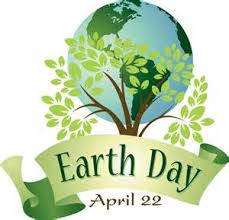 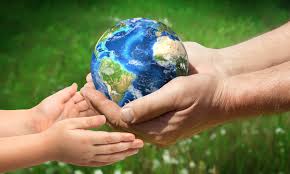 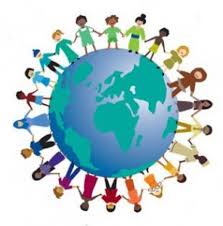 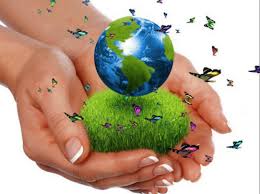 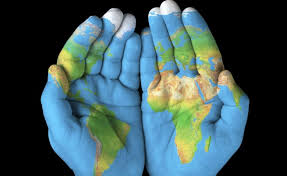 